	  URZĄD MIEJSKI W ŚWIDNICY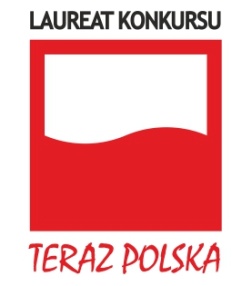 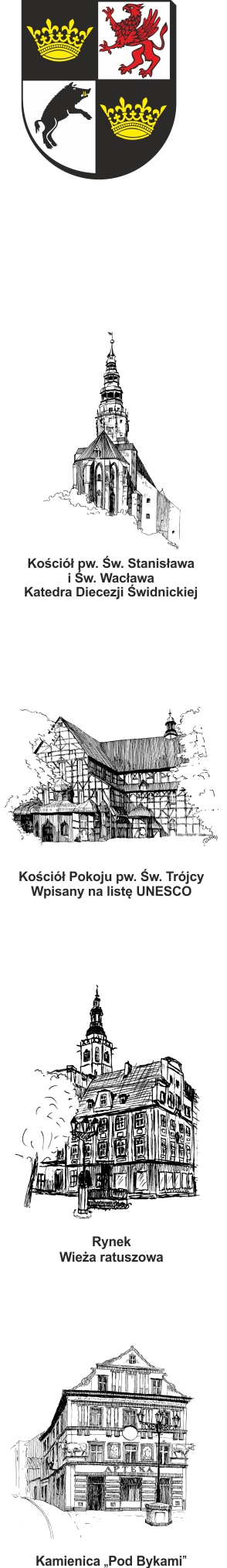 	           Wydział Inwestycji Miejskich	     ul. Armii Krajowej 49, 58 – 100 Świdnica	     tel. (+48 74) 856 28 70-5, fax. (+48 74) 856 87 21	      e-mail: inwestycje@um.swidnica.pl   www.um.swidnica.plP-50/V/24IM.042.8.2021.MS/AM				Świdnica, dn. 20  maja 2024  r.(IM.042.8.2021.MS/AM/13)Wszyscy WykonawcyDotyczy: postępowania nr P-50/V/24 o udzielenie zamówienia publicznego na roboty budowlane pn.:  „Przebudowa budynku Teatru Miejskiego w Świdnicy”- etap II elewacje. Zamawiający, Gmina Miasto Świdnica, działając na podstawie art. 284  Ustawy Prawo Zamówień Publicznych, w związku z otrzymanym pytaniem do treści SWZ, udziela następujących wyjaśnień: Pytanie:Czy należy wycenić wymianę parapetów wewnętrznych?Odpowiedź:Ad.1.    Nie. Zamawiający nie przewiduje wymiany parapetów wewnętrznych. Pytanie:Jeśli należy wymienić parapety wewnętrzne to bardzo prosimy o informację z jakiego materiału mają być wykonane, jaką grubość itd.Odpowiedź:Ad.2.    Zamawiający nie przewiduje wymiany parapetów wewnętrznych. Pytanie:W opisie przedmiotu zamówienia jest informacja, że należy zdemontować istniejące kwietniki wzdłuż elewacji wewnętrznych G i D. Jaką długość, wysokość i szerokość mają istniejące kwietniki? W dokumentacji i przedmiarze brakuje informacji na ten temat.Odpowiedź:Ad.3 Istniejące kwietniki o wymiarach :Długość- 1421 cmSzerokość- 96 cmWysokość- 62 cmnależy rozebrać.  W przedmiarze jest to pozycja 5.4.1.27 roboty pielęgnacyjne roślinności na dziedzińcu.Pytanie:W opisie przedmiotu zamówienia jest informacja o tym, że należy wymienić całą instalację odgromową . Przedmiar nie zawiera takich pozycji. W dokumentacji projektowej  także nie ma informacji na temat z jakiego materiału ma być wykonana nowa instalacja odgromowa oraz jakich elementów ma dotyczyć. Bardzo prosimy o udostępnienie rysunków z naniesioną instalacją    	elektryczną przeznaczoną do wymiany.Odpowiedź:Ad. 4 Zamawiający nie przewiduje wymiany całej instalacji odgromowej na nową. Zamawiający przewiduje wymianę skorodowanych elementów. Ocenie ilości elementów skorodowanych przewidzianych do wymiany służyć miała wizja lokalna w terenie.Pytanie:Prosimy o informację jakie prace należy wycenić w ramach remontu tarasu nad wejściem głównym do teatru i wykuszem elewacji zachodniej? Odpowiedź:Ad.5.    W ramach remontu tarasu należy przewidzieć zbicie warstw wierzchnich tarasu aż do głównej płyty konstrukcyjnej. Następnie odtworzyć poszczególne warstwy w sposób następujący:- nad płytą główną jastrych ze spadkiem 2%,- izolacja Superflex 10- membrana samoprzylepna z wyprowadzeniem nad strefę cokołową budynku,- warstwa rozdzielającą w postaci maty drenującej lub włókniny technicznej,- styropian FS 10 cm,-  jastrych 5 cm,- izolacja Superflex 10,- płytki granitowe płomieniowane gr. 2 cmPytanie:W udostępnionej dokumentacji nie ma rysunku rzutu tarasu nad wejściem głównym i wykuszem elewacji zachodniej. Bez takich rysunków Wykonawca nie jest w stanie oszacować ilości prac potrzebnych do wykonania. Bardzo prosimy o udostępnienie takich rzutów.Odpowiedź:Ad.6.  W udostępnionej dokumentacji, TOM I- rzut 1-go piętra oraz rzut 2-go piętra widoczne są rzuty tarasów. Zamawiający przez nieuwagę nie załączył rzutu 1-go piętra, w załączeniu (PDF).Wymiary szerokość x długość  wynoszą:Taras nad wejściem głównym 1200 x 284 cm,Taras przy wejściu bocznym do teatru 351 x 220 cm,Pytanie:W opisie przedmiotu zamówienia znajduje się pozycja dotycząca „wykonanie odwodnienia okien piwnicznych w Piwnicy Ratuszowej”. Na czym maja polegać prace odwodnieniowe? W dokumentacji brakuje takich informacji. Prosimy o uzupełnienie – opis wraz z rysunkami.Odpowiedź:Ad.7.    Zamawiający odstępuje od zapisu dotyczącego odwodnienia okienek piwnicznych w „Piwnicy Ratuszowej”.Pytanie:Bardzo prosimy o podanie wymiarów i ilości krat nisz piwnicznych, zabezpieczających przed wpadaniem liści, które przewidziane są do renowacji lub wymiany. W dokumentacji brakuje takich informacji.Odpowiedź:Ad.8.    Wymiary krat : zgodnie z rysunkiem Nr 2 inwentaryzacja- rzut piwnic -w załączeniu inwentaryzacja w formacie dwg.Do wymiany na nowe 5 sztuk. Pytanie:Prosimy o podanie wymiarów istniejących skrzynek gazowych i elektrycznych przewidzianych do wymiany na nowe stylizowane. W dokumentacji nie ma takich informacji.Odpowiedź:Ad.9.    Wymiary skrzynek elektrycznych:40 x 150 cm; 40 x 48 cm; 80 x 60cm; 103 x 95cmSkrzynek gazowych brak.Pytanie:Prosimy o rysunek z podaniem wymiarów  balustrad przy pochylni przy wejściu głównym. Według opisu przedmiotu zamówienia balustrady te przewidziane są do wymiany na nowe stylizowane.Odpowiedź:Ad.10.    Zamawiający odstępuje od zapisu dotyczącego wymiany balustrad przy pochylni przy wejściu głównym do teatru.Pytanie:Prosimy o rzut zejścia bocznego do Piwnicy ratuszowej na elewacji zachodniej lub dokładne wyspecyfikowanie ilości stopni i wymiarów stopni (szerokość i długość) i m2 spocznika elementów kamiennych, które należy wymienić. Bez takich informacji wykonawca nie jest w stanie przygotować rzetelnej oferty na te prace.Odpowiedź:Ad.11.    Rzut widoczny na rysunku Nr 2 inwentaryzacja- rzut piwnic, w załączeniu inwentaryzacja w formacie dwg.Pytanie:Prosimy o podanie m2 tynków i okładzin kamiennych, jakie należy wykonać przy zejściu bocznym do piwnicy ratuszowej na elewacji zachodniej.Odpowiedź:Ad.12.    Powierzchnia w m2 zgodnie z rzutem widoczny na rysunku Nr 2 inwentaryzacja- rzut piwnic, w załączeniu inwentaryzacja w formacie dwg.Pytanie:Prosimy o podanie wymiarów (długości) barierek i furtki, jakie należy wymienić przy zejściu bocznym do Piwnicy ratuszowej na elewacji zachodniej.Odpowiedź:Ad.13.    Zamawiający nie przewiduje wymiany barierek i furtki  przy zejściu bocznym do Piwnicy Ratuszowej na elewacji zachodniej.Pytanie: Prosimy o rzut zejścia do klubu „Ananas Dance Club” na elewacji południowej lub dokładne wyspecyfikowanie ilości stopni i wymiarów stopni (szerokość i długość) i m2 spocznika elementów kamiennych, które należy wymienić. Bez takich informacji wykonawca nie jest w stanie przygotować rzetelnej oferty na te prace.Odpowiedź:Ad.14.    Zamawiający nie przewiduje wymiany elementów kamiennych stopnic, podstopnic, spocznika oraz ścian zejścia do klubu „Ananas Dance Club”.Pytanie:Prosimy o podanie m2 tynków i okładzin kamiennych, jakie należy wykonać przy zejściu do klubu „Ananas Dance Club” na elewacji południowej.Odpowiedź:Ad.15.    Zamawiający nie przewiduje wymiany tynków i okładzin kamiennych przy zejściu do klubu „Ananas Dance Club”.Pytanie:Prosimy o podanie wymiarów (długości) barierek i furtki, jakie należy wymienić przy zejściu do klubu „Ananas Dance Club” na elewacji południowej.Odpowiedź:Ad. 16 Zamawiający nie przewiduje wymiany barierek i furtek przy zejściu do klubu „Ananas Dance Club”.Pytanie:Prosimy o rysunek z widocznym rzutem przejścia pomiędzy budynkami od ul. Wewnętrznej 2 i 1-3, ponieważ w opisie przedmiotu zamówienia jest informacja, że należy naprawić tynki na ścianach i sklepieniach i okładziny kamienne na cokołach. Bez informacji, dotyczących wymiarów - ilości prac potrzebnych do wykonania wykonawca nie jest w stanie sporządzić rzetelnej oferty na ten zakres prac.Odpowiedź:Ad.17.    Rysunek przejścia załączony w inwentaryzacji w formacie dwg, patrz rys. 3- rzut parteru inwentaryzacja.Zakres robót: remont, tzn.:- skucie odparzonych tynków ,- naprawa ubytków,- malowanie w kolorze białym jak istniejący,- odczyszczenie cokołów kamiennych zgodnie z przyjętą technologią remontu obiektu. Pytanie:Prosimy o informację czy należy ująć w wycenie części tylne elewacji frontowych (elementy na styku z dachami)? Dokumentacja nie zawiera rysunków z widocznymi elementami części tylnych elewacji frontowych.Odpowiedź:Ad. 18. Tak. Zamawiający potwierdza, iż należy ująć do remontu ściany tylne attyk elewacji frontowej zachodniej.Pytanie:Jeśli remoncie mają podlegać części tylne elewacji frontowych, bardzo prosimy o podanie zakresu i ilości prac jakie należy wycenić.Odpowiedź:Ad.19.    Zakres prac jak na elewacji frontowej zachodniej dotyczący napraw tynków i malowania w kolorze zaprojektowanym dla elewacji frontowej zachodniej.Pytanie:Prosimy o rysunek z widocznym rzutem przejścia pomiędzy lapidarium od strony wejścia głównego do Teatru Miejskiego, ponieważ w opisie przedmiotu zamówienia jest informacja, że należy naprawić tynki na ścianach i sklepieniach. Bez informacji, dotyczących wymiarów - ilości prac potrzebnych do wykonania wykonawca nie jest w stanie sporządzić rzetelnej oferty na ten zakres prac.Odpowiedź:Ad.20. Zamawiający załączył inwentaryzację w formacie dwg z widocznym, zwymiarowanym lapidarium.Inwentaryzacja w załączniku. Pytanie:Prosimy o informację na czym mają polegać prace określone w opisie przedmiotu zamówienia jako „odczyszczenie i zabezpieczenie posadzki kamiennej na dziedzińcu wewnętrznym”. Ile m2 posadzki należy przyjąć do wyceny? Odpowiedź:Ad. 21. Zamawiający przewiduje odczyszczenie istniejącej posadzki, uzupełnienie spoin                               i zaimpregnowanie. Rzut dziedzińca widoczny na rysunku A01 TOM I W SKALI 1:500. Rysunek w załączniku.Pytanie:Prosimy o informację na czym mają polegać prace związane z pozycją z przedmiaru „roboty pielęgnacyjne roślinności na dziedzińcu”?Odpowiedź:Ad.22.    Pozycja z przedmiaru pt. „roboty pielęgnacyjne roślinności na dziedzińcu” dotyczy odspojenia istniejącej zieleni od płaszczyzny elewacji i rozbiórkę istniejących kwietników. Pytanie:W związku z okresem gwarancyjnym na roboty budowlane prosimy o informację czy prace związane z pielęgnacją roślinności również należy wkalkulować w koszty obsługi gwarancji? Jeśli tak, to jakie konkretnie prace należy uwzględnić?Odpowiedź:Ad. 23.  Nie. Zamawiający nie przewiduje gwarancji na prace związane z pielęgnacją zieleni.DYREKTOR WYDZIAŁUJoanna SalusZałączniki:Rysunek- rzut 1-go piętra pdf.Projekt zagospodarowania terenu A01. pdf.Inwentaryzacja w formacie dwg.Otrzymują:AdresatWPI a/aSporządziła: insp. Alicja Marut  (74) 856 28 66